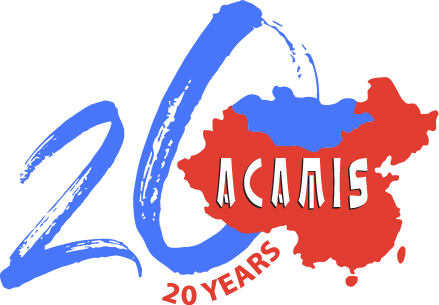 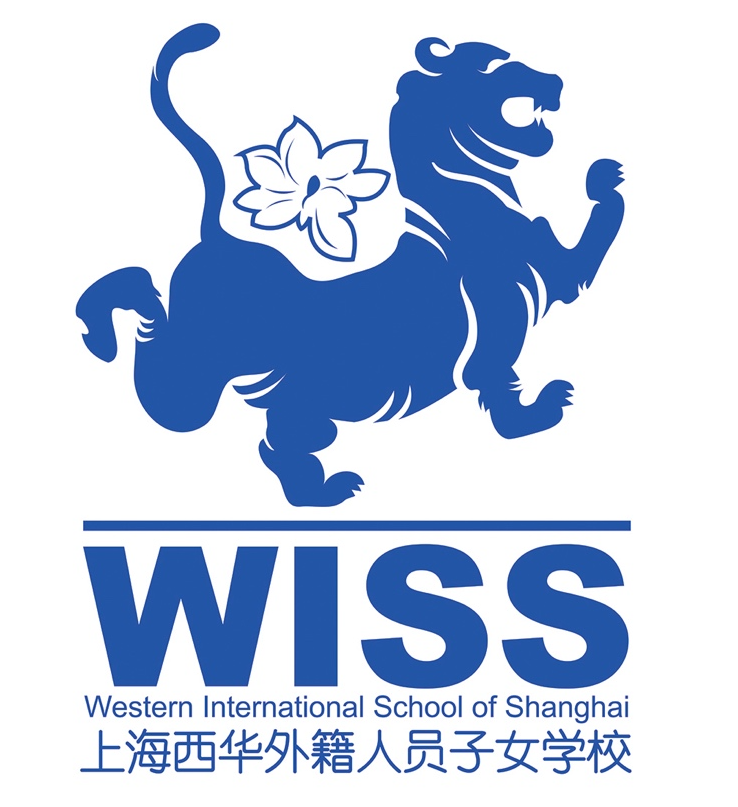 ACAMIS ELL ConferenceApril 17-18, 2020Western International School of ShanghaiMultilingualism – Barriers, Bridges and InclusivityThis year’s ACAMIS ELL conference is going to focus on the ideology and implications of all teachers being language teachers. We will be exploring how to overcome some of the barriers that face ELLs and how to build capacity which enable all students to feel included and empowered in order to ensure successful access to the curriculum.We are looking for teachers with ideas and strategies to share at our conference.  If you already practice good collaboration with a teacher or team, you can come and present together.  If you have tried different strategies in the classroom that have been successful, come share them with your colleagues. We are looking for strategies and examples that are relevant to the theme.  We welcome peer presenter teams to share their expertise with our attendees.  Possible examples might include (but are not limited to):Effective teaching strategies/methods:Planning and scaffolding for ELLsUtilising language targets within mainstream classesTranslanguaging strategiesBilingual teaching strategiesCo-teaching strategies in mainstream classroomHow your school celebrates and raises awareness of multilingualism:Creating symbolic and language rich environmentsCreating a physical and cultural environment that welcome multilingualismMaterials used to facilitate language rich classroomsIntegrating technology to facilitate and enhance language acquisitionPowerful lessons where scaffolding and/or translanguaging was a central componentStudent work that includes language targets, scaffolds or translanguagingBuilding shared vision and capacityHow to ensure accountability to put policy into practicePresentations will take two formats this year with sessions being no longer than 60 minutes or a 20 minute demo-lesson.  We will review all proposals and let you know our decision.  If you would like to submit more than one proposal, please submit a separate proposal form.Deadline for Proposal SubmissionsPlease send the Teacher Presentation Proposal Form to eo@acamis.org before Friday, 29th November 2019. Notification of the decision on selection shall reach you in early January 2020.  Upon confirmation of approval, we will follow up with registration where approval peer presenters will enjoy a reduced rate of US$240.NOTES: Your proposal must be approved by your Head of Department and Head of School. The presentation should preferably be rehearsed among departmental colleagues for quality assurance. The description should be written in third personYou agree to provide soft copies of presentation materials (for example the PowerPoint slides) to participants.Presenters selected will receive a 25% discount on the conference registration fee. If your proposal is approved by the committee, the contents of this form will be posted on the ACAMIS website and on the Guidebook app that will be seen by participants. Thank you, in advance, for stepping up to this challenge!  We look forward to receiving your proposal!Lisa Ellery, Western International School of ShanghaiKristy Goodman, Concordia International School of ShanghaiCarrie Di, International School of Nanshan ShenzhenMaureen McCoy, Keystone AcademyPat Rogers, Yew Chung International School of Shanghai, Puxi CampusACAMIS ELL Conference Planning Committee(Please scroll further down to the Proposal Form)2020 ACAMIS ELL ConferencePeer Presenter Proposal FormThank you for your submission.  We will contact you with our decision.Photograph of PresenterPlease send us a high resolution photo via emailName:Email Address:School Name:Section:Please bold/highlight your selection(s).Role/Position:A short profile/bio/description about yourself (no more than 100 words):Presentation Title:Presentation length/style:(Please highlight your choice)60 Minute Presentation/workshop20 Minute Demo-mini lessonPresentation day(s):(Please highlight your choice)1 day onlyBoth daysShort description of your workshop proposal:How will your workshop it connects to our theme?Target Audience(s): Who will benefit from your presentation? (e.g. Target age groups/grade level and language proficiency level):What would be the ‘take-away’ for the audience?What would you require for your presentation? (e.g. classroom set up/space, Technical needs/setup, etc.)Please answer the following:Powerpoint format - for Windows or Mac?Do you need Audio/Video set up?Do you need stationery (markers, chart papers, etc.)?  Please specify.Please specify other classroom set up needs if any.Would you like to facilitate a peer group Ed. Chat?(Please highlight your choice)YesNo